CESTUJEME HISTORIÍPRAVIDLA: Hráč nasazuje figurku při hodu šestky a pro postup figurky hází ještě jednou. Ze hry se nevyhazuje, můžete být na společném políčku s protihráčem.Pokud vstoupíte na políčko s číslem, držte se odpovídajících pokynů pod uvedeným číslem.Do políčka “CÍL“ musíte dojít s odpovídající hodnotou, kolik zbývá políček, tolik musíte hodit, ne více!!!JUPÍÍÍ ….založil sis oheň, rychle na mamuty, ať ti nevyhasne ….Házej ještě jednou!!! ULOVIL SI MAMUTA …..vrať se na políčko s ohněm, ať si ho můžeš ogrilovat, ale kostkou už znova neházej, až zas další kolo.ZAJALI TĚ KELTOVÉ ….příští kolo budeš pokračovat podle hozené hodnoty…i když políčkem pouze procházíš, je to stejné1, 3, 5 pokračuj rovně, pomáháš stavět Keltům jejich město OPPIDUM2, 4, 6 podařilo se ti utéct, pokračuj směr SÁMOVA ŘÍŠE !!! KELTOVÉ JAKO PRVNÍ ZAVEDLI HRNČÍŘSKÝ KRUH VE STŘEDNÍ EVROPĚ Ta váza se ti moc povedla, za odměnu postup na křižovatku a v dalším kole pokračuj rovně, směr “SÁMOVA ŘÍŠE“ !!!!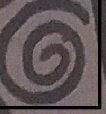 PRONÁSLEDUJÍ TĚ AVAŘI ….utíkej, házej ještě jednouOSLAVA VZNIKU SÁMOVY ŘÍŠE ….. jsi po oslavě unavený, odpočívej, jedno kolo neházej !!!!CYRIL A METODĚJ …..musíš se od nich naučit “HLAHOLICI“, to chce čas, 2 kola neházíš !!!!KNÍŽE VÁCLAV MĚL HODNOU BABIČKU LUDMILU… postup o 5 políček ať jsi co nejdříve doma u té své VRAŽDA LUDMILY …. Musel jsi utěšovat Václava s Boleslavem, zdržíš se u nich jedno kolo !!!VRAŽDA SV. VÁCLAVA ….pronásleduješ jeho vrahy, přidej, házej ještě dvakrát !!!! SV. VOJTĚCH VYSVĚCEN NA BISKUPA ….chceš mu osobně pogratulovat, ale nejsi tam sám, musíš na konec fronty…..Vrať se zpět o 3 políčka !!!!VYVRAŽDĚNÍ  SLAVNIKOVCŮ …je to smutné, nemáš chuť na další cestu… jedno kolo neházej !!!!HODNĚ  ŠTĚSTÍ !!!!!!!!!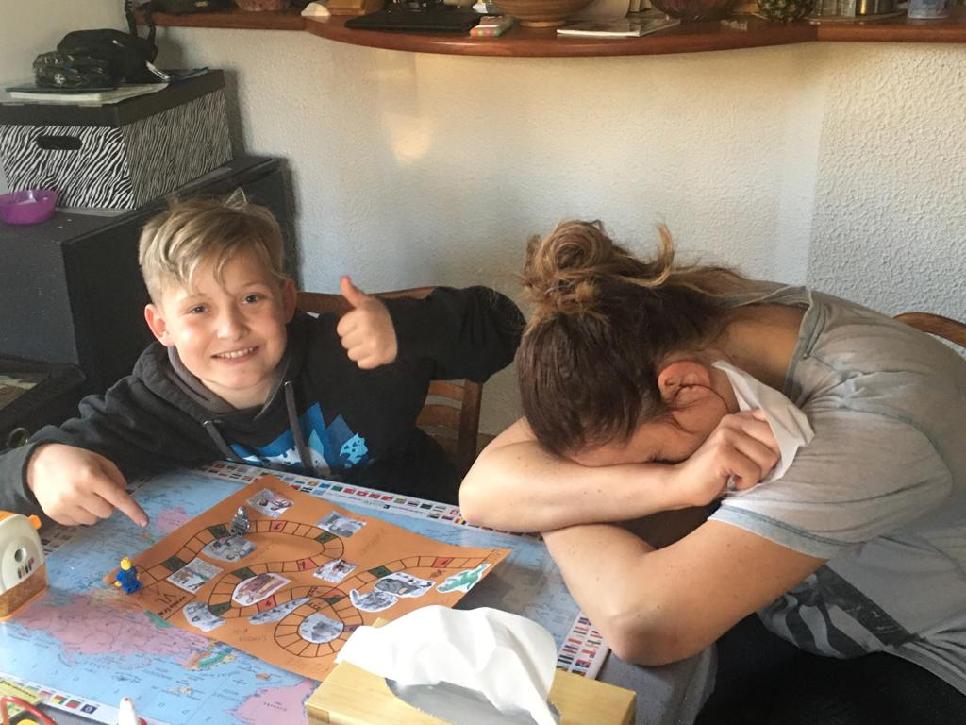 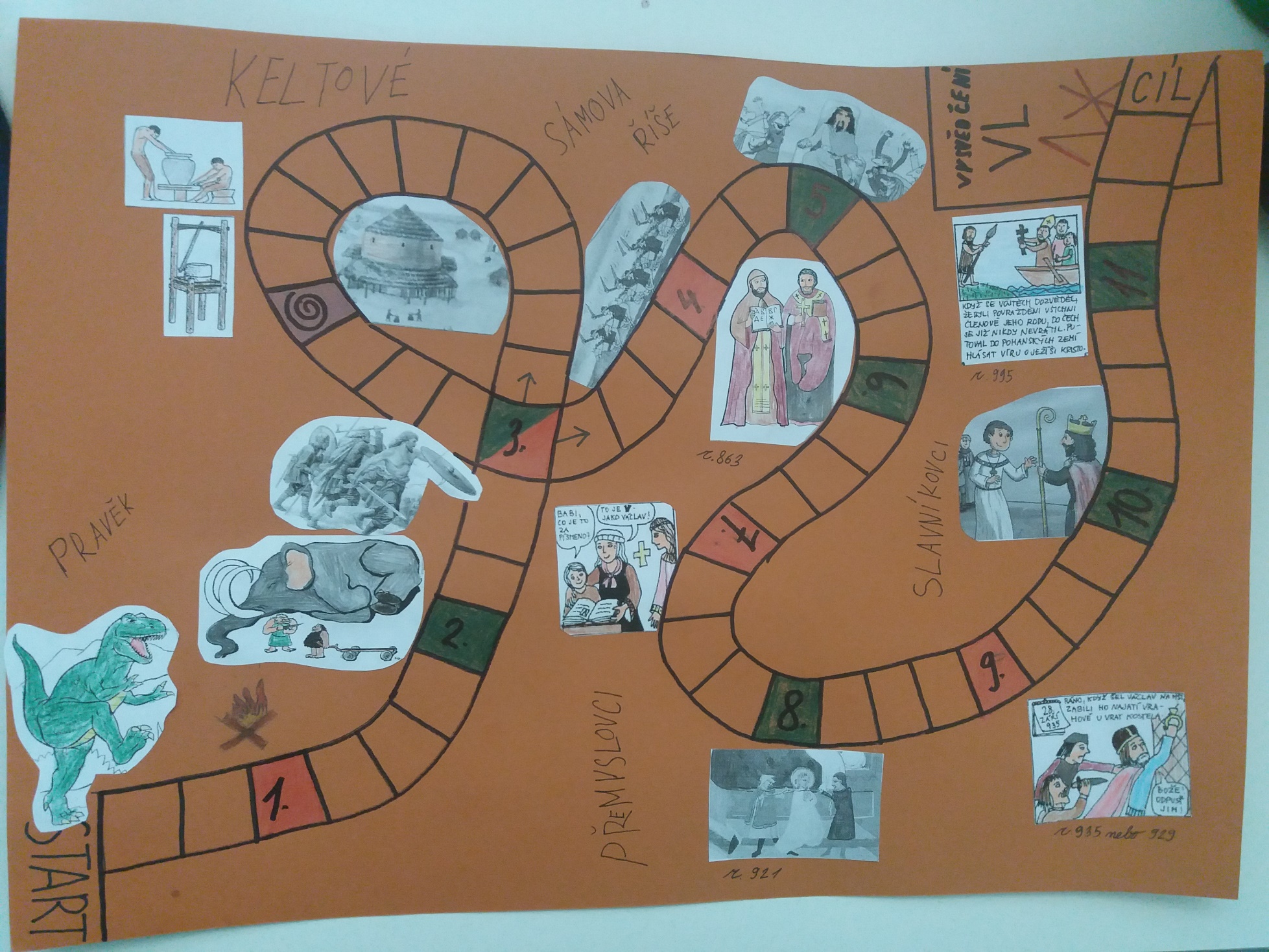 